В целях выявления и поддержки обучающихся муниципальных образовательных учреждений, проявляющих интерес к учебно-опытнической и практической работе в области растениеводства и в соответствии с муниципальной программой «Развитие образования в городе Ярославле» на 2015-2017 годы,ПРИКАЗЫВАЮ:Провести в сентябре 2017  городской конкурс-выставку «Юннат» (далее – Конкурс).Поручить организацию и проведение Конкурса муниципальному образовательному учреждению дополнительного образования Ярославскому юннатскому центру «Радуга» (Яковлева Е.А.).Утвердить положение о Конкурсе (Приложение).Директору муниципального образовательного учреждения дополнительного образования Ярославскому юннатскому центру «Радуга»:Представить на согласование заместителю директора (Ильина Е.А.) смету расходов Конкурса;Произвести оплату расходов в соответствии со сметой за счет средств, предусмотренных муниципальной программой «Развитие образования в городе Ярославле» на 2015-2017 годы.Контроль за исполнением приказа возложить на начальника отдела дополнительного образования и воспитательной работы Абрамову Е.Г.Директор департамента	                                                                                           Е.А.ИвановаПриложениек приказу департамента образования мэриигорода Ярославля от 01.06.2017 № 01-05/433Положениео  городском конкурсе-выставке «Юннат»Общие положенияЦель и задачи Городской конкурс-выставка «Юннат» (далее - конкурс) проводится в целях выявления и поддержки учащихся, проявляющих интерес к учебно-опытнической и практической работе в области растениеводства.Задачи конкурса:повышение компетентности учащихся в вопросах растениеводства и вовлечение их в практическую деятельность по данному направлению;подведение итогов учебно-опытнической и практической деятельности учащихся на учебно-опытных участках образовательных учреждений города, в личных (семейных) подсобных земельных хозяйствах;установление творческих контактов между учащимися и педагогическими работниками образовательных учреждений города Ярославля;стимулирование интереса учащихся к овладению технологиями выращивания экологически чистой сельскохозяйственной продукции.1.2.Учредитель и организатор конкурсаУчредитель конкурса – департамент  образования мэрии города Ярославля. Организатор – муниципальное образовательное учреждение дополнительного образования Ярославский юннатский центр «Радуга» (далее – МОУ ДО ЯрЮЦ «Радуга»).Участники конкурсаВ конкурсе могут принимать участие учащиеся муниципальных образовательных учреждений (далее образовательные учреждения) в возрасте от 7 до 17 лет. Возможно индивидуальное и коллективное участие.Сроки и условия проведения конкурса3.1. Конкурс проводится в сентябре 2017 года в два этапа:I этап проводится в образовательных учреждениях, в свободной форме, до 10 сентября 2017 года. На этом этапе определяются лучшие работы для участия во втором (городском) этапе конкурса.II этап проводится в форме защиты конкурсных материалов с демонстрацией результатов проведенной работы 14 сентября 2017 года в МОУ ДО ЯрЮЦ «Радуга» по адресу: ул. Юности, д.18а.На этом этапе проводится устная презентация всех представленных на конкурс работ и выставочных экспозиций по секциям, название которых соответствует номинациям конкурса (презентация в виде устного доклада с демонстрацией выставочных материалов не более 5 минут).Демонстрационный и отчетный материал по теме конкурсной работы оформляется на секциях, в соответствии с номинациями, для экспонирования в МОУ ДО ЯрЮЦ «Радуга» 13 сентября 2017 года.Заявки на участие во втором этапе конкурса принимаются только по прилагаемой форме в электронном виде до 12 сентября 2017 года в МОУ ДО ЯрЮЦ «Радуга»; e-mail yargorsun@yandex.ru Оригинал заявки с печатью образовательного учреждения предоставляется в день проведения мероприятия по адресу: ул. Юности, д. 18а, каб. 20.3.2. Номинации конкурса:для учащихся в возрасте от 7 до 10 лет:«Весёлая грядка» - поделки из разнообразных видов культурных растений (овощей, фруктов, цветов и др.),цветочно-декоративные композиции;для учащихся в возрасте от 7 до 12 лет:«Малая Тимирязевка» - (учебно-опытная работа по сельскохозяйственному и агроэкологическому направлению);для учащихся в возрасте от 13 до 17 лет:«Овощеводство» (применение технологий, направленных на возделывание экологически чистых культур в закрытом и открытом грунте; внедрение в производство высокоурожайных сортов и гибридов овощных культур, устойчивых к болезням и вредителям; перспективные способы хранения и переработки овощной продукции); «Плодоводство» (получение плодовой продукции с высокими товарными и вкусовыми качествами; выращивание посадочного материала высшей категории; заготовка и хранение плодовой продукции по традиционным и новым технологиям);«Цветоводство с элементами ландшафтного дизайна»(»(выращивание цветочно-декоративных растений в открытом и защищенном грунте с применением интенсивных технологий; получение здорового посадочного материала; использование цветочно-декоративных растений в  эстетическом оформлении учебно-опытных участков образовательных учреждений и прилегающих к ним территорий; проектирование обустройства и озеленения мест проживания, парков и других объектов).3.3.Формы предоставления работ на конкурс:учащиеся в возрасте 7-10 лет представляют на конкурс экспонаты-поделки из культурных растений и цветочно-декоративные композиции для выставки;учащиеся в возрасте 7- 12 лет представляют на конкурс учебно-опытническую работу: информацию о практической деятельности и выставочный материал, демонстрирующий результаты проведенной работы;учащиеся в возрасте 13-17 лет представляют на конкурс учебно-опытническую работу (или практический проект) и выставочный материал, демонстрирующий результаты проведенной работы.3.4.Требования к оформлению конкурсных работ и выставочных материалов:на титульном листе расположить информацию: название номинации, тема работы, фамилия, имя, отчество автора; возраст, образовательное учреждение, фамилия, имя, отчество руководителя (полностью), должность;краткое описание, результаты работы, опыта, наблюдений, содержание этапов реализации практического проекта;демонстрационные материалы должны соответствовать теме конкурсной работы и способствовать раскрытию её содержания; могут  быть представлены в виде постера (плаката),стенда или папки-передвижки. Текстовые демонстрационные материалы должны быть представлены в виде папок, листовок, буклетов, брошюр и т.п.;демонстрационным материалом выставочных экспозиций могут быть натуральные и консервированные объекты (клубни, корнеплоды, луковицы, семена, плоды, ягоды, цветы, фотогазеты, гербарии, коллекции и др.).Представленный демонстрационный материал должен иметь этикетку в печатном виде размером 10х5 см, в которой указываются: номинация, название работы, фамилия, имя автора, возраст, фамилия, имя, отчество руководителя, образовательное учреждение.3.5.Критерии оценки конкурсных работ:актуальность выбора темы;полнота раскрытия содержания работы и достоверность собранного и представленного на конкурс материала;практическая  и  образовательная значимость проведенной работы;оригинальность, наглядность, разнообразие представляемых материалов;качество выступления.Подведение итогов и награждение4.1.Оценку конкурсных работ и подведение итогов конкурса осуществляется жюри, состав которого формирует организатор конкурса. Жюри проводит оценку конкурсных работ и выставочного материала, определяет победителей и призеров конкурса. Итоги конкурса оформляются протоколом.4.2.Победители (1-е место) и призеры (2-е и 3-е место) в каждой номинации награждаются дипломами учредителя  (I, II,III степени) и призами.В каждой номинации жюри награждает ещё двух участников, занявших 4 и 5 места, поощрительными дипломами  учредителя и призами. По итогам конкурса всем вручаются свидетельства участника.4.3.Победители и призеры конкурса направляются для участия в региональном этапе Всероссийского конкурса «Юннат».Финансирование конкурсаФинансирование организационных расходов по подготовке и проведению конкурса осуществляется за счет средств, выделенных на проведение мероприятий в области образования на 2016 -2017 учебный год в соответствии с муниципальной программой «Развитие образования в городе Ярославле» на 2015-2017 годы.Контактная информация.Телефон для справок: 32-21-25,Шулятникова Тамара Борисовна, методист МОУ ДО ЯрЮЦ «Радуга»; е- mail yargorsun@yandex.ruФорма заявки на участиев городском конкурсе-выставке «Юннат»Оформляется на официальном бланке учреждения!Заявка на участиев городском конкурсе-выставке «Юннат»Образовательное учреждение ____________________________________________________Номинация, возраст ____________________________________________________________ФИО (полностью) ответственного исполнителя заявки, телефон/факс, электронный адрес: ____________________________________________________________________________________Руководитель образовательного учреждения ________________________________________________«___» _________________ 2017г.М.П.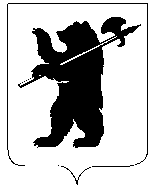 ДЕПАРТАМЕНТ ОБРАЗОВАНИЯМЭРИИ ГОРОДА ЯРОСЛАВЛЯПРИКАЗДЕПАРТАМЕНТ ОБРАЗОВАНИЯМЭРИИ ГОРОДА ЯРОСЛАВЛЯПРИКАЗДЕПАРТАМЕНТ ОБРАЗОВАНИЯМЭРИИ ГОРОДА ЯРОСЛАВЛЯПРИКАЗ01.06.201701.06.2017№  01-05/433О проведении городского конкурса-выставки «Юннат»ФИО участника (полностью)Дата и место рождения (полностью)Место учебы, классУчреждение, от которого представлен участникПаспортные данные участника или данные свидетельства о рождении (серия, номер, когда и кем выдан)Номер страхового свидетельства государственного пенсионного страхования участникаАдрес места жительства участника по прописке (с индексом), дата пропискиФИО (полностью) педагога- наставника, Число, месяц, год рождения, контактный телефонУчреждение, в котором работает педагог-наставник, должность